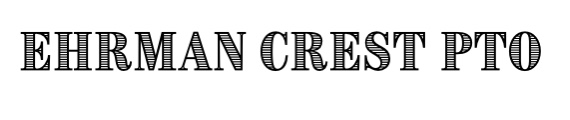 TUESDAY, NOVEMBER 29, 2022GENERAL MEETING AGENDACall to OrderAttendance: Liz Steele, Andrew Teti, Jean Elwell, Dixie Yakin, Josh Sektnan, Stephanie Stewart, Rachel Rahenkamp, Nicole Ratliff, Nicholl Koehler, Alexxa GayerSpeaker: Bus Transportation (NO SHOW DID NOT ATTEND)Principal’s Report 	Dr. Teti – Tuesday Last Week was the Principal 100. 2 Bingos and all are eligible for staff rewards	Caramel apple bar by PTO and Middle School Pies. Collen Kamarchik is retiring at the end of the 2022 year.	Balloons parade made the front page of the Butler EagleOfficer’s Report 	4th Grade Scholastic – gap missing in coverage between elementary AND middle school	Vote to cover for the 4th grade magazines for 2023-2024 school year – Alexxa Gayer 1st, Jean Elwell 2nd and 	None opposed - PASSEDUpdates	Caramel Apple and Pie Appreciation	PTO and Dr Teti planned and all staff invited to enjoy prior to fall break.Scholastic Book Fair (Final Numbers)Largest Fair to Date with 29,201 in total Sales – previous vote to take Scholastic Dollars as account in runningLow, 14,403.37 in Scholastic Dollars Earned. Plan is to take all cash at the spring fair to cover budget.	Stanganellis Pick Up and Earnings	Earnings of 7,694 with pick up planned at Cocoa and Cookies Event	Cocoa and Cookies Event	Snowball fights, make your own hot chocolate mug, cocoa and cookies with dietary and allergen options, 		Raffle baskets with suggested donations. 12/8/2022	Aloha80’s (Dixie Yakin)	Bussing Provided for Field Trips & Assemblies Update (Zoo & Science Center)	PTO to cover bussing for 3rd Grade Snapology as budgeted.	SEED assemblies for 4th and 6th Grade. 100% covered via prior earnings.	Volunteer OpportunitiesCocoa and Cookies/80’s Family NightsContact Liz Steele and Dixie YakinElementary AND Middle School Lunch HelpersAlways available dailyCIRC HelpersAlways available daily6th Grade Party Huge response for 6th grade party volunteers. Casey Bajack is in the early stages of planningNew Business 	Dr. Teti and Colleen Kamarchik (transfer/retirement)	Ideas for Colleen – Olive Garden, reading, travel, pirates, audible book of the month	Rainbow Cart (in junction with Staff Vending)	Buy items and Mrs. Miller reimbursement- Multiple Supports 	Mrs. Womer – Author Visit (David Biedrzycki- Sumo Kitty, Me and My Dragon)	$750 – half of budgeted funds (elementary 750, middle 750) allocated 	Anti-Bullying Money Reallocation	Reallocation of 500 in funds for being proactive magnet coverage from transition to anti-bullying to PBIS	Dixie Yakin motion, Josh Sektnan seconds – PASSES UNOPPOSEDTeacher Gifts (Elf and Get to Know You Forms)Small gifts for every teacher/para/etc – and get to know you forms filled out and uploaded to website for Families to purchase gifts	Storybook Forest 	Several asks on its return – will not be returning. Possibility of Camp out with a good book in collab spaces	Possibility of Block Party, both indoors or outdoors	Staff Appreciation Feedback for Spring Luncheon	Move to 100% parent donations – May the 4thDemo Kitchen Donations/Nurse DonationsNeed for items to stock the demo kitchen for clubs and classes/nurse looking for donations of boy Underwear(new) and sweatpants (gently used)Open Discussion Adjournment - Next Meeting: Tuesday, December 20, 2022 @ 7PM 